Allegato B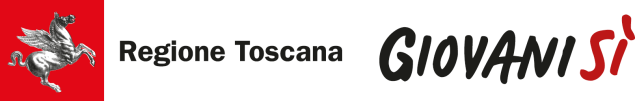 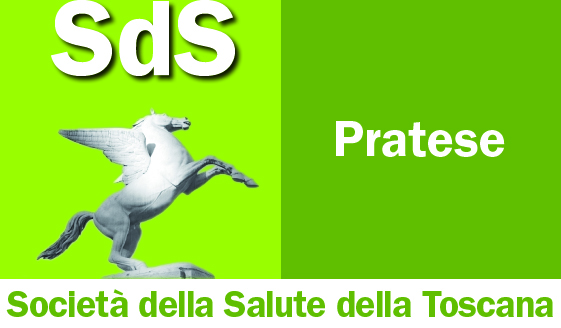 Fac-simile modulo per la presentazione della domandadi partecipazione all’intervento “Indipendenza e autonomia - InAut”Annualità 2022(D.G.R.T. 814/2020 e D.G.R.T. 1178/2020 “Piano per la Non Autosufficienza 2019-2021: Linee di indirizzo regionali per la presentazione dei progetti di vita indipendente”)In caso di richiesta da parte del diretto interessato:QUADRO A – DATI ANAGRAFICI DEL BENEFICIARIOCognome/Nome _____________________________________________________________nato/a il |___|___|___|___|___|___|___|___| a ____________________ Prov. _______e residente in __________________________________________Via/P.zza______________________________________________________ n __________CAP_____________________ Tel. ________________________________con domicilio (se diverso dalla residenza) in ______________________________________Via/P.zza______________________________________________________ n __________CAP_____________________ Tel. ________________________________Codice Fiscale: ___|___|___|___|___|___|___|___|___|___|___|___|___|___|___|___|Indirizzo di posta elettronica _____________________________________________Stato civile a)_______________________ Cittadinanza b)__________________________Vedi noteIn caso di presentazione da parte di altro soggetto:QUADRO A1 – GENERALITA’ DI CHI PRESENTA LA DOMANDACognome/Nome ____________________________________________________________in qualità di (genitore, figlio/a, coniuge, amministratore di sostegno ecc.)______________________________________ del sotto indicato beneficiario:DATI ANAGRAFICI DEL BENEFICIARIOCognome/Nome ____________________________________________________________nato/a il |___|___|___|___|___|___|___|___| a ____________________ Prov. _______e residente in __________________________________________Via/P.za______________________________________________________ n __________CAP_____________________ Tel. ________________________________con domicilio (se diverso dalla residenza) in ______________________________________Via/P.zza______________________________________________________ n __________CAP_____________________ Tel. ________________________________Codice Fiscale: ___|___|___|___|___|___|___|___|___|___|___|___|___|___|___|___|Indirizzo di posta elettronica _____________________________________________Stato civile a)_______________________ Cittadinanza b)__________________________Vedi noteNOTE:a) Celibe/Nubile; Coniugato/a; Vedovo/a; Divorziato/a;Separato/a, Convivente.b) Italiana/Comunitaria/Extracomunitario in possesso di carta/permesso di soggiorno n ……………………… rilasciata alla Questura di ………………........................................ con scadenza il …………………… o in corso di rinnovo con ricevuta di presentazione in data ……………………….. Rifugiato politico (indicare l’ente che ha rilasciato l’attestato, il numero e la data) …………………………………………………..Consapevole delle sanzioni civili e penali cui potrà andare incontro in caso di dichiarazioni mendaci o di esibizione di atti falsi o contenenti dati non rispondenti a verità, ai sensi dell’art.76 D.P.R. 445/2000, punite dal codice penale e dalle leggi speciali in materia, nonché delle conseguenze previste dall’art. 75 D.P.R. 445/2000 relative alla decadenza dai benefici eventualmente conseguenti al provvedimento emanato sulla base della dichiarazione non veritiera;CHIEDEdi poter partecipare all’intervento InAut.A tale scopoDICHIARAQUADRO B – INFORMAZIONI SULLA CONDIZIONE DI SALUTE- di essere in possesso della certificazione di gravità ai sensi dell’art. 3, comma 3, della legge 104/92        (SI)        (NO)      (barrare)- di essere in possesso del riconoscimento di una invalidità rilasciata da una commissione medico legale, non inferiore al 100%         (SI)        (NO)      (barrare)- diagnosi principale ………………………………………………………Altre patologie presenti ……………………………………………………Medico di medicina generale ……………………………………………… (cognome e nome)Specialista di riferimento ………………………………………………….. (cognome e nome)(E’ possibile allegare eventuale documentazione di cui sopra)QUADRO C - COMPOSIZIONE DEL NUCLEO FAMILIARE CONVIVENTE (nel quale si realizza il progetto)- che la composizione del nucleo familiare convivente è la seguente:Numero persone …………..  di cui con disabilità  …………QUADRO D - CONTINUITA’ - di essere già beneficiario del contributo In-Aut annualità 2021    (NO)  (barrare)                                               						(SI)    a far data dal …………….	QUADRO E - LISTA ATTESA VITA INDIPENDENTE REGIONALE- di essere collocato in lista di attesa per il contributo per progetti di vita indipendente di cui alla DGR 1329/2015 e ssmmii     (NO)      (barrare)                                               (SI)    a far data dal ……………….RICHIEDEun contributo per il sostegno al proprio progetto di vita indipendenteQUADRO F - OBIETTIVO/I DEL PROPRIO PROGETTO DI VITA INDIPENDENTEsupporto a percorsi di start-up di impresa o lavoro autonomo;formazione universitaria, dottorato o master post-laurea;sostegno alla frequenza di corsi di formazione professionale, compresi i tirocini retribuiti professionalizzanti;sostegno al ruolo genitoriale;percorsi di de-istituzionalizzazione o uscita dal nucleo familiare di origine;accompagnamento al lavoro (per lavoratori dipendenti);sostegno alle attività quotidiane e domestiche;accompagnamento per lo svolgimento di attività sportive;accompagnamento per attività associative o di volontariatoaltro (specificare) …………………………………………(E’ possibile barrare uno o più obiettivi)Nel caso di più obiettivi progettuali, il punteggio è assegnato all’obiettivo prevalente, intendendo con questo, l’obiettivo sul quale sono allocate le maggiori spese.CON RIFERIMENTO AL/AI SOLO/I OBIETTIVO/I BARRATO/I, SPECIFICARE:A - Supporto a percorsi di start-up di impresa o lavoro autonomo:Data avvio: ……………….Specificare nome e sede attività …………………………………………B - Formazione universitaria, dottorato o master post-laurea:Data avvio: ……………….Durata: ………………….. (num ore, numero mesi)Specificare ente e sede: …………………………………………………C - Sostegno alla frequenza di corsi di formazione professionale, compresi i tirocini retribuiti professionalizzanti:Data avvio: ……………….Durata: ………………….. (num ore, numero mesi)Specificare ente e sede: …………………………………………………D - Sostegno al ruolo genitoriale:Numero figli …………………Età …………………………..  con disabilità       (SI)      (NO)      (barrare)Numero settimane di gravidanza ……………E - Percorsi di de-istituzionalizzazione o uscita dal nucleo familiare di origine:Data avvio: ……………….Se de-istituzionalizzazione, indicare struttura di provenienza …………………….Se uscita dal nucleo familiare di origine, indicare se housing-cohousing ……………………….F - Accompagnamento al lavoro (per lavoratori dipendenti):Data avvio: ……………….Durata: ………………….. (num ore, numero mesi)Specificare ente e sede: …………………………………………………G - Sostegno alle attività quotidiane e domestiche:Data avvio: ……………….Durata: ………………….. (num ore, numero mesi)H - Accompagnamento per lo svolgimento di attività sportive:Data avvio: ……………….Durata: ………………….. (num ore, numero mesi)Specificare ente e sede: …………………………………………………I - Accompagnamento per attività associative o di volontariato:Data avvio: ……………….Durata: ………………….. (num ore, numero mesi)Specificare ente e sede: …………………………………………………J - Altro da specificare:……………………………………………………………………………………………………………………………………………………………………………………………………………………………………………………………………………………………………………………………………………………………………………………………………………………………………………………………………………………………………………………………………………………QUADRO G - DURATA DEL PROPRIO PROGETTO DI VITA INDIPENDENTEIndicare numero di mesi per i quali si richiede il contributo …………………(durata minima 6 mesi; durata massima 12 mesi)QUADRO H - SPESE PREVISTE E PIANO ECONOMICO MENSILE DI PROGETTO(Elenco delle spese ammissibili, barrare quelle previste e specificare quanto richiesto)CON RIFERIMENTO ALL’OBIETTIVO ……………….…………………………… INDICATO NEL QUADRO F, SPECIFICARE:Assistente personaleNumero assistenti ……………….Numero ore contrattualizzate …………Spesa media mensile ………………Housing, Cohousing, altre forme di abitare socialeSpese affitto ………………(indicare importo mensile)Materiale di consumo …………….. (indicare oggetto e spesa media mensile)Utenze ………………… (indicare oggetto e spesa media mensile)TrasportoPubblico …………….. (indicare oggetto e spesa mensile)Privato ……………… (indicare oggetto e spesa mensile)Sociale ……………… (indicare oggetto e spesa mensile)CON RIFERIMENTO ALL’OBIETTIVO ……………….…………………………… INDICATO NEL QUADRO F, SPECIFICARE:Assistente personaleNumero assistenti ……………….Numero ore contrattualizzate …………Spesa media mensile ………………Housing, Cohousing, altre forme di abitare socialeSpese affitto ………………(indicare importo mensile)Materiale di consumo …………….. (indicare oggetto e spesa media mensile)Utenze ………………… (indicare oggetto e spesa media mensile)TrasportoPubblico …………….. (indicare oggetto e spesa mensile)Privato ……………… (indicare oggetto e spesa mensile)Sociale ……………… (indicare oggetto e spesa mensile)CON RIFERIMENTO ALL’OBIETTIVO ……………….…………………………… INDICATO NEL QUADRO F, SPECIFICARE:Assistente personaleNumero assistenti ……………….Numero ore contrattualizzate …………Spesa media mensile ………………Housing, Cohousing, altre forme di abitare socialeSpese affitto ………………(indicare importo mensile)Materiale di consumo …………….. (indicare oggetto e spesa media mensile)Utenze ………………… (indicare oggetto e spesa media mensile)TrasportoPubblico …………….. (indicare oggetto e spesa mensile)Privato ……………… (indicare oggetto e spesa mensile)Sociale ……………… (indicare oggetto e spesa mensile)La titolarità e la responsabilità nella scelta dell’assistente personale e nella gestione del rapporto di lavoro è esclusivamente del richiedente.QUADRO I – PRESTAZIONI E SERVIZI DI CUI USUFRUISCE1) Prestazioni/ interventi domiciliari in forma indiretta:contributo per progetto vita indipendentecontributo disabilità gravissimecontributo SLAcontributo Home Care Premiumcontributo a valere sul Fondo Sociale Europeoaltro tipo di titolo/assegno/contributo per l’acquisto di servizi, per il sostegno alle funzioni assistenziali, per l’assunzione di un assistente personale o un caregiver familiare (specificare …………………………………………..)2) Interventi di cui alla L. 112/2016 (cosiddetto Dopo di noi), limitatamente ai servizi di tipo residenziale rientranti nell’ambito B di cui alla DGR 753/2017(SI)        (NO)      (barrare)3) Inserimento permanente in una struttura residenziale;(SI)        (NO)      (barrare)Si ricorda che l’eventuale erogazione del contributo, nel caso in cui la persona risultasse beneficiaria del contributo per l’intervento InAut, è subordinata alla presentazione di formale rinuncia alla fruizione di tali interventi o prestazioni.Ai fini di una corretta e completa valutazione, è possibile descrivere i risultati attesi e/o gli obiettivi di mantenimento, cambiamento e/o di evoluzione che si intende raggiungere con l’attuazione del progetto:________________________________________________________________________________________________________________________________________________________________________________________________________________________________________________________________________________________________________________________________________________________________________________________________________________Alla presente domanda, sono allegati (specificare il numero e la tipologia):n° |___|___| allegati:- copia del Documento di identità in corso di validità- copia della certificazione di gravità art. 3 c. 3 L 104/92 e/o copia di certificazione riconoscimento Invalidità Civile non inferiore al 100%(altro) __________________________________________________________________________________________________________________________________________________________DICHIARA INFINEDi aver ricevuto idonea informativa (all. C al presente modulo) ai sensi dell’art. 13 del Reg.UE 2016/679 (GDPR) in relazione al trattamento dei dati personali sopra riportati per il perseguimento delle finalità ivi descritte. QUADRO C - Dati da indicare in caso di dichiarazione sottoscritta da un amministratore di sostegno:Cognome/Nome ___________________________________________________________nato/a il |___|___|___|___|___|___|___|___| a ____________________ Prov. _______e residente in __________________________________________Via/P.za. ______________________________________________________ n __________CAP_____________________ Tel. ________________________________Codice Fiscale: ___|___|___|___|___|___|___|___|___|___|___|___|___|___|___|___|Estremi del provvedimento di nomina dell’amministratore di sostegno (citare data, numero, soggetto che ha emesso l’atto):______________________________________________________________________________________________________________________________________________________________Data______________ Firma______________________________________________OPPUREQUADRO D - IMPEDIMENTO A SCRIVERE E/O SOTTOSCRIVERE 1La dichiarazione di chi non sa o non può firmare è raccolta dal Pubblico Ufficiale previo accertamento dell’identità del dichiarante. Il Pubblico Ufficiale attesta che la dichiarazione è stata a lui resa dall’interessato in presenza di un impedimento a sottoscrivere (DPR 445/2000, art. 4).Il sottoscritto (Pubblico Ufficiale) riceve la dichiarazione del Sig./Sig.ra(Cognome/Nome) ________________________________________________________della cui identità si è accertato tramite il seguente documento ____________________________Data ___________________ Il Pubblico Ufficiale (timbro e firma per esteso)Firma ______________________________________________1 Spazio riservato al Pubblico Ufficiale che accerta l’impedimento a sottoscrivere da parte dell’interessato.